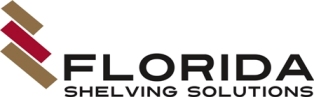 6604 Heritage LaneBradenton, Fl 34209www.florida-shelving.comE-mail: solarmike@verizon.net941-448-4100CUSTOMER INFORMATION                                                                                                             Date:______Business Name:_____________________________________Billing Address: _____________________________________City ___________________State______________Zip_______Shipping Address:____________________________________City ___________________State______________Zip_______Phone: _______________ Cell:______________ Fax:______________Type of business: ____Sole Proprieter  ____Partnership  ____Corporation ____LLCDo you require Purchase Orders:    _____YES     _____NOWe only ship to businesses on a tax exempt status. Please be prepared to submit your tax exempt certificate with your first order or you may submit it now.Name of Principal(s) _________________________________________Title:______________                                    __________________________________________Title:______________Brief description of products and services we offer: ___________________________________Thank you!